Na temelju članka 22.a Zakona o sustavu civilne zaštite ( Narodne novine br. 82/15, 1 18/18 i 31/2020 ) Stožer civilne zaštite Republike Hrvatske, dana 19. ožujka 2020. godine, donosiO D L U K U o mjerama ograničavanja društvenih okupljanja, rada u trgovini, uslužnih djelatnosti i održavanja sportskih i kulturnih događanjaS obzirom na put prijenosa bolesti COVlD-19 sve osobe na području Republike Hrvatske obvezne su strogo se pridržavati protuepidemijskih mjera i stroge mjere socijalnog distanciranja iz ove Odluke u trajanju od 30 dana od dana donošenja ove Odluke.Stroga mjera socijalnog distanciranja nalaže izbjegavanje bliskog osobnog kontakta u razmaku od najmanje dva (2) metra u zatvorenom prostoru i jednog (1) metra na otvorenom prostoru.Protuepidemijske mjere koje se nalažu ovom Odlukom su:zabrana održavanja svih javnih događaja i okupljanja više od 5 osoba na jednom mjestuobustava rada u djelatnosti trgovine osim:prodavaonica prehrambenih artikalaprodavaonica prehrambenih i higijenskih artikalatržnica i ribarnicaspecijaliziranih prodavaonica za prodaju i izdavanje lijekova (ljekarne)specijaliziranih prodavaonica za prodaju i izdavanje veterinarsko-medicinskih proizvodapoljoprivrednih ljekarnibenzinskih postajakioskapekarnicakemijskih praonica rubljaspecijaliziranih prodavaonica za prodaju ortopedskih i drugih pomagalaspecijaliziranih prodavaonica dječje opremespecijaliziranih prodavaonica hrane za životinjeizdavanje građevinskog materijala na temelju narudžbe u maloprodajilogističkih i distributivnih centara hrane, pića i higijenskih proizvoda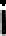 veledrogerijaobustava rada svih kulturnih djelatnosti (muzeji, kazališta, kina, knjižnice, čitaonice) te obustava održavanja izložbi, revija i sajmovaobustava rada ugostiteljskih objekata svih kategorija, uz izuzetak usluge pripreme i dostave hrane, usluge smještaja te rada pučkih i studentskih kuhinjaobustava rada uslužnih djelatnosti u kojima se ostvaruje bliski kontakt s klijentima (npr. frizeri, kozmetičari, brijači, pedikeri, saloni za masažu, saune, bazeni)obustava svih sportskih natjecanja i organiziranih treninga te obustava rada teretana, sportskih centara, fitness i rekreacijskih centara  obustava održavanja dječjih i drugih radionica te organiziranih plesnih škola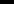 obustava rada autoškola i škola stranih jezikaobustava vjerskih okupljanja.Prodavaonice i objekti koji nastavljaju rad u skladu s ovom Odlukom obvezni su:osigurati da se kod ulaska u prodavaonice i objekte ne stvaraju gužve, te jasne upute o tome staviti na sve ulaze u prodavaonice i objekte kao i ostala prodajna mjestasvu rasutu robu prodavati zapakiranoprimjenjivati mjere pojačane higijene i svakodnevnog čišćenja svih prostora organizirati rad tako da bude osigurana što veća međusobna udaljenost radnika uz poštovanje stroge mjere socijalnog distanciranja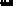 redovito provjetravati prostore osigurati punktove s dezinfekcijskim sredstvima za ruke u prostorima za korisnike te uz njih postaviti kratku obavijest o općim mjerama smanjenja rizika od zaraznih bolesti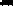 na vidnim mjestima istaknuti upute I preporuke za pridržavanje općih pravila o higijeni te strogoj mjeri socijalnog distanciranjaPlakati o pravilnom pranju ruku i mjerama zaštite dostupni su na sljedećim poveznicama:httP91//www.hzjz.hr/wp-content/uploade f2020/03/Pranje ruku .pdfhttps://www.hzjz.hr/wp-content/uploads/2020/03/Plakat-za-javne-prostore-B 1 -COViD19 HR-ENG.pdf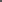 Poslodavci su obvezni:organizirati rad od kuće gdje je moguće, otkazati sastanke ili organizirati telekonferencije i koristiti druge tehnologije za održavan,ie sastanaka na daljinu	otkazati službena putovanja izvan države osim prijeko potrebnih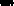  zabraniti dolazak na radna mjesta radnicima koji imaju povišenu tjelesnu temperaturu i smetnje s dišnim organima, a posebno suhi kašalj k ratki dan.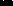 VI.Stožeri civilne zaštite dužni su osigurati provedbu i nadzor provođenja mjera iz ove Odluke, a oosebno kroz aktivaciju operativnih snaga sustava civilne zaštite.VII.Ova Odluka Stupa na snagu danom d0L.ošenja i objavit će se na mrežnoj srranici Ravnateljstva civilne zaštite.KLASA: 810-06120-01/7 URBROJ: 511-01-3CO-20-1 Zagreb, 19. ožujka 2020.NAČELNIK STOŽERADostaviti: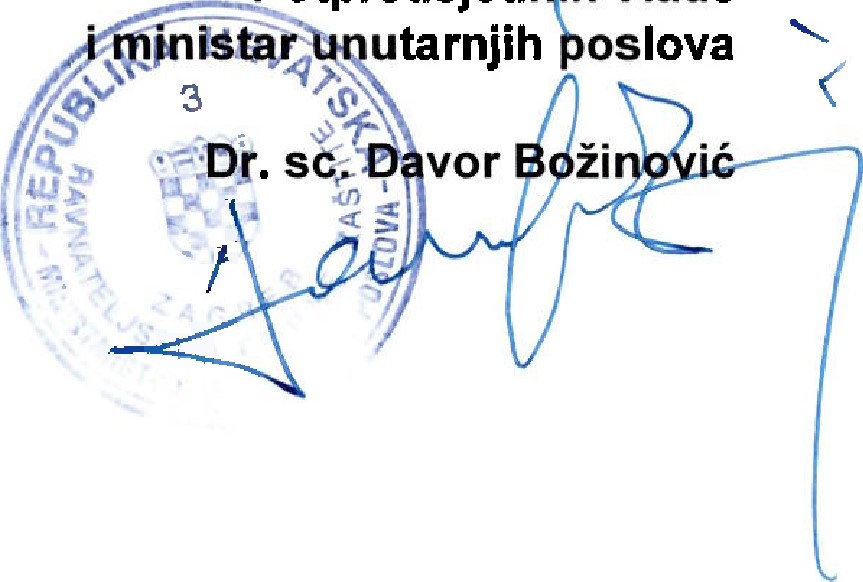 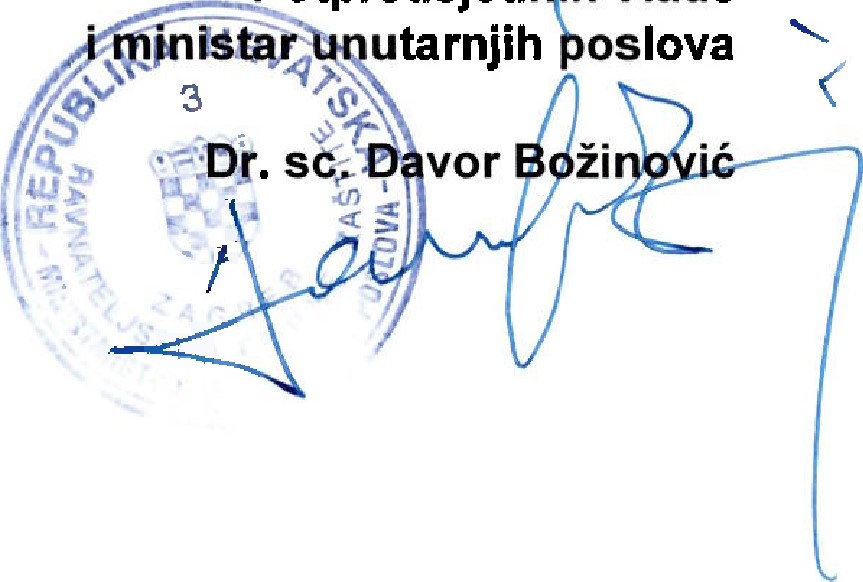 1 .	Vladi Republike Hrvatske2.	Županijskim stožerima civilne zaštite